	       Aktuellt från Brf. Måran 2 nr 8/21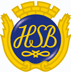 Bostadsrättsföreningen Måran 2, Västra Nobelgatan 4, 703 55 ÖrebroEntrédörrarEntrédörrarnas lås har nu justerats så att om det blir strömavbrott kommer batterier att kopplas in. Dessa fungerar ca 1,5 timma. Vid ett längre strömavbrott kommer låsen automatiskt att ställas i ett öppet läge vilket innebär att dörrarna då kommer att vara olåsta till dess att strömmen återkommer.En viktig del i föreningens säkerhetsarbete är att undvika att obehöriga tar sig in i våra fastigheter.. Idag är det många pizza- och företagsbud som har tillgång till koden. Vi rekommenderar att ni i stället för att lämna ut portkoden hänvisar till den anropskod som varje lägenhet har och som finns vid entrédörren. Ni får då ett samtal på telefonen och genom att trycka 5 på telefonen öppnas entrédörren.Extra nycklar och taggarHar du behov av fler lägenhetsnycklar/taggar ska bifogad blankett fyllas i. Sedan ombesörjer föreningen beställningen och utlämning. Priset för nyckel är 300 kr och för tagg 100 kr.I händelse av att man förlorar en nyckel och då kanske vill byta lås räcker det att man ”flexar” låset. Det innebär att man skapar fyra nya nycklar. Då dessa sätts in i befintligt lås blir de gamla nycklarna obrukbara och de nya gäller i stället. Kostnaden för att ”flexa” låset är 1 600 kr.De gamla nycklarna går nu att slänga. Vi kommer att ställa ett kärl i miljörummet där du kan slänga dessa. OBS! Det finns de som har lägenhetsnyckel som även går till balkongdörren. Då kanske nyckeln ska sparas! En uppdatering då det gäller nycklar och taggar kommer inom kort att ske på vår hemsida. https://www.hsb.se/malardalarna/brf/Maran-2/TvättstugorDet har kommit önskemål om att ta bort den tidiga tvättiden på söndagar då det ibland har upplevts som störande för de närboende. Från 1 augusti kommer första passet på söndagar att vara struket. Vi kommer snart att även ha grovtvättstugan uppkopplad på samma bokningssystem.
Garage och parkeringStyrelsen kommer att ta fram en policy då det gäller garage och parkering. Från att tidigare haft många lediga platser är det nu kö. Föreningen har fått många nya medlemmar på senare år vilket ökat trycket på parkering. Det avgiftssystem för gatuparkering har nyligen har infört har ytterligare bidragit till behovet att se över garage- och parkeringsutbudet. Några tankar kring policyn är att du måste använda platsen för egen del. Det räcker inte att använda den som besöksparkering. Vi kommer också att se över avgifterna för garage- och parkeringsplatser.MarkiserVi vill påminna att vid byte eller uppsättning av nya markiser så ska dessa i färgval anpassas till de befintliga markiserna som finns idag.

Kontakt med styrelsen och expeditionenStyrelsen påminner om att kontakt med styrelsen i första hand tas genom maran2orebro@outlook.com alt. lapp i expeditionens postlåda. Expeditionen kommer att vara sommarstängd under juli och augusti.Nästa styrelsemöte blir den 16 augusti 2021.Styrelsen önskar er alla en riktigt skön sommar!Beställning av extranyckel och taggFyll i beställning och lämna den i expeditionen postlåda, Västra Nobelgatan 4.Jag/vi vill beställa _________ extranycklar à 300 kr/st. samt ________ taggar för entré 100 kr/st.Namn _________________________________Adress ________________________________Lägenhetsnummer (1–119) ________________Nyckelbeteckning (ifylls av föreningen) _________________Beställningsdatum ______________________Signatur ______________________________________Fylls i vid uthämtning av nycklarDatum för uthämtning _____________________


Mottagarens kvittens _______________________________________Beställning lämnas i föreningens postlåda eller mejlas till maran2orebro@outlook.com